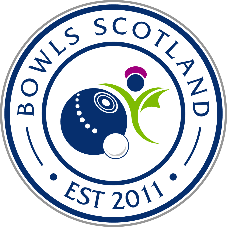 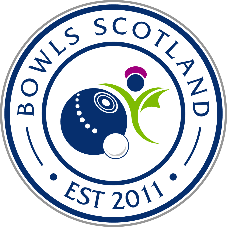 WELLBEING PROTECTION OFFICER (WPO) NOMINATION / ID VERIFICATION FORMWELLBEING PROTECTION OFFICER (WPO) NOMINATION / ID VERIFICATION FORMWELLBEING PROTECTION OFFICER (WPO) NOMINATION / ID VERIFICATION FORMWELLBEING PROTECTION OFFICER (WPO) NOMINATION / ID VERIFICATION FORMWELLBEING PROTECTION OFFICER (WPO) NOMINATION / ID VERIFICATION FORMWELLBEING PROTECTION OFFICER (WPO) NOMINATION / ID VERIFICATION FORMWELLBEING PROTECTION OFFICER (WPO) NOMINATION / ID VERIFICATION FORMWELLBEING PROTECTION OFFICER (WPO) NOMINATION / ID VERIFICATION FORMWELLBEING PROTECTION OFFICER (WPO) NOMINATION / ID VERIFICATION FORMClub nameClub nameWPO DETAILSWPO DETAILSWPO DETAILSWPO DETAILSWPO DETAILSWPO DETAILSWPO DETAILSWPO DETAILSWPO DETAILSTitleTitleFirst NameFirst NameMiddle NameMiddle NameSurname Surname AddressAddressPostcode Postcode Telephone NumberTelephone NumberEmail AddressEmail AddressDate of BirthDate of BirthSexSexMale        Female Male        Female Male        Female Male        Female OccupationOccupationAre you:Are you:Taking over the role of WPO Acting as a second WPO Taking over the role of WPO Acting as a second WPO Taking over the role of WPO Acting as a second WPO Taking over the role of WPO Acting as a second WPO Taking over the role of WPO Acting as a second WPO Taking over the role of WPO Acting as a second WPO Taking over the role of WPO Acting as a second WPO If taking over the role of WPO, please provide the name of WPO you are taking over fromIf taking over the role of WPO, please provide the name of WPO you are taking over fromIf acting as a second WPO, please provide the name of the person you will work jointly withIf acting as a second WPO, please provide the name of the person you will work jointly withAre you already a PVG Scheme Member?Are you already a PVG Scheme Member?YES     NO YES     NO YES     NO YES     NO YES     NO YES     NO YES     NO If yes, please provide your PVG membership numberIf yes, please provide your PVG membership numberDate PVG issuedDate PVG issuedVERIFIERS DETAILSThe following section should be completed by the verifier who must be a member of the club’s Board or Management Committee.VERIFIERS DETAILSThe following section should be completed by the verifier who must be a member of the club’s Board or Management Committee.VERIFIERS DETAILSThe following section should be completed by the verifier who must be a member of the club’s Board or Management Committee.VERIFIERS DETAILSThe following section should be completed by the verifier who must be a member of the club’s Board or Management Committee.VERIFIERS DETAILSThe following section should be completed by the verifier who must be a member of the club’s Board or Management Committee.VERIFIERS DETAILSThe following section should be completed by the verifier who must be a member of the club’s Board or Management Committee.VERIFIERS DETAILSThe following section should be completed by the verifier who must be a member of the club’s Board or Management Committee.VERIFIERS DETAILSThe following section should be completed by the verifier who must be a member of the club’s Board or Management Committee.VERIFIERS DETAILSThe following section should be completed by the verifier who must be a member of the club’s Board or Management Committee.First NameFirst NameSurnameSurnameSurnameAddressAddressPostcodePostcodeTelephone:Telephone:Day:Evening:Evening:Evening:Evening:Mobile:Mobile:Email:Email:Date of BirthDate of BirthSex         Sex         Sex         Male        Female Male        Female Male        Female Identification checked:(please cross the appropriate boxes)Three forms of identification should be checked. At least one must be photographic and one should contain the applicant’s current address. Identification checked:(please cross the appropriate boxes)Three forms of identification should be checked. At least one must be photographic and one should contain the applicant’s current address. Identification checked:(please cross the appropriate boxes)Three forms of identification should be checked. At least one must be photographic and one should contain the applicant’s current address. Identification checked:(please cross the appropriate boxes)Three forms of identification should be checked. At least one must be photographic and one should contain the applicant’s current address. Identification checked:(please cross the appropriate boxes)Three forms of identification should be checked. At least one must be photographic and one should contain the applicant’s current address. Identification checked:(please cross the appropriate boxes)Three forms of identification should be checked. At least one must be photographic and one should contain the applicant’s current address. Identification checked:(please cross the appropriate boxes)Three forms of identification should be checked. At least one must be photographic and one should contain the applicant’s current address. Identification checked:(please cross the appropriate boxes)Three forms of identification should be checked. At least one must be photographic and one should contain the applicant’s current address. Identification checked:(please cross the appropriate boxes)Three forms of identification should be checked. At least one must be photographic and one should contain the applicant’s current address. Photo ID: at least one box must be tickedPhoto ID: at least one box must be tickedPhoto ID: at least one box must be tickedPhoto ID: at least one box must be tickedPhoto ID: at least one box must be tickedPhoto ID: at least one box must be tickedPhoto ID: at least one box must be tickedPhoto ID: at least one box must be tickedPhoto ID: at least one box must be tickedPassport Passport *Driving Licence with photo *Driving Licence with photo *Driving Licence with photo *Driving Licence with photo National Entitlement Card (e.g. FREE bus travel card)National Entitlement Card (e.g. FREE bus travel card)National Entitlement Card (e.g. FREE bus travel card)*If the candidate has a middle name and has used a driving licence as proof of ID, please make sure the middle name has been recorded on the PVG application form.*If the candidate has a middle name and has used a driving licence as proof of ID, please make sure the middle name has been recorded on the PVG application form.*If the candidate has a middle name and has used a driving licence as proof of ID, please make sure the middle name has been recorded on the PVG application form.*If the candidate has a middle name and has used a driving licence as proof of ID, please make sure the middle name has been recorded on the PVG application form.*If the candidate has a middle name and has used a driving licence as proof of ID, please make sure the middle name has been recorded on the PVG application form.*If the candidate has a middle name and has used a driving licence as proof of ID, please make sure the middle name has been recorded on the PVG application form.*If the candidate has a middle name and has used a driving licence as proof of ID, please make sure the middle name has been recorded on the PVG application form.*If the candidate has a middle name and has used a driving licence as proof of ID, please make sure the middle name has been recorded on the PVG application form.*If the candidate has a middle name and has used a driving licence as proof of ID, please make sure the middle name has been recorded on the PVG application form.Current Address ID: at least one box must be tickedCurrent Address ID: at least one box must be tickedCurrent Address ID: at least one box must be tickedCurrent Address ID: at least one box must be tickedCurrent Address ID: at least one box must be tickedCurrent Address ID: at least one box must be tickedCurrent Address ID: at least one box must be tickedCurrent Address ID: at least one box must be tickedCurrent Address ID: at least one box must be tickedPhone Bill Phone Bill Utility Bill Bank Statement Bank Statement Bank Statement Other Please state:Other Please state:Other Please state:Other IDOther IDOther IDOther IDOther IDOther IDOther IDOther IDOther IDDriving licence without photo Driving licence without photo Driving licence without photo Birth Certificate Birth Certificate Birth Certificate I confirm that I have met with and positively identified the above named WPO.  I have checked in the manner recommended by Disclosure Scotland, the authenticity of the documentation supplied and the information recorded on the PVG Scheme Record Application Form. I confirm that I have met with and positively identified the above named WPO.  I have checked in the manner recommended by Disclosure Scotland, the authenticity of the documentation supplied and the information recorded on the PVG Scheme Record Application Form. I confirm that I have met with and positively identified the above named WPO.  I have checked in the manner recommended by Disclosure Scotland, the authenticity of the documentation supplied and the information recorded on the PVG Scheme Record Application Form. I confirm that I have met with and positively identified the above named WPO.  I have checked in the manner recommended by Disclosure Scotland, the authenticity of the documentation supplied and the information recorded on the PVG Scheme Record Application Form. I confirm that I have met with and positively identified the above named WPO.  I have checked in the manner recommended by Disclosure Scotland, the authenticity of the documentation supplied and the information recorded on the PVG Scheme Record Application Form. I confirm that I have met with and positively identified the above named WPO.  I have checked in the manner recommended by Disclosure Scotland, the authenticity of the documentation supplied and the information recorded on the PVG Scheme Record Application Form. I confirm that I have met with and positively identified the above named WPO.  I have checked in the manner recommended by Disclosure Scotland, the authenticity of the documentation supplied and the information recorded on the PVG Scheme Record Application Form. I confirm that I have met with and positively identified the above named WPO.  I have checked in the manner recommended by Disclosure Scotland, the authenticity of the documentation supplied and the information recorded on the PVG Scheme Record Application Form. I confirm that I have met with and positively identified the above named WPO.  I have checked in the manner recommended by Disclosure Scotland, the authenticity of the documentation supplied and the information recorded on the PVG Scheme Record Application Form. Verifier Name (signature)Date signedDate signedDate signedDate signedPrint NamePosition in ClubPosition in ClubPosition in ClubPosition in ClubPlease return this form to Bowls Scotland, via email to safeguarding@bowlsscotland.com. If there are any changes to the information above then please inform Bowls Scotland immediately. This information is only for use by Bowls Scotland and will not be passed to any other organisations.  Please return this form to Bowls Scotland, via email to safeguarding@bowlsscotland.com. If there are any changes to the information above then please inform Bowls Scotland immediately. This information is only for use by Bowls Scotland and will not be passed to any other organisations.  Please return this form to Bowls Scotland, via email to safeguarding@bowlsscotland.com. If there are any changes to the information above then please inform Bowls Scotland immediately. This information is only for use by Bowls Scotland and will not be passed to any other organisations.  Please return this form to Bowls Scotland, via email to safeguarding@bowlsscotland.com. If there are any changes to the information above then please inform Bowls Scotland immediately. This information is only for use by Bowls Scotland and will not be passed to any other organisations.  Please return this form to Bowls Scotland, via email to safeguarding@bowlsscotland.com. If there are any changes to the information above then please inform Bowls Scotland immediately. This information is only for use by Bowls Scotland and will not be passed to any other organisations.  Please return this form to Bowls Scotland, via email to safeguarding@bowlsscotland.com. If there are any changes to the information above then please inform Bowls Scotland immediately. This information is only for use by Bowls Scotland and will not be passed to any other organisations.  Please return this form to Bowls Scotland, via email to safeguarding@bowlsscotland.com. If there are any changes to the information above then please inform Bowls Scotland immediately. This information is only for use by Bowls Scotland and will not be passed to any other organisations.  Please return this form to Bowls Scotland, via email to safeguarding@bowlsscotland.com. If there are any changes to the information above then please inform Bowls Scotland immediately. This information is only for use by Bowls Scotland and will not be passed to any other organisations.  Please return this form to Bowls Scotland, via email to safeguarding@bowlsscotland.com. If there are any changes to the information above then please inform Bowls Scotland immediately. This information is only for use by Bowls Scotland and will not be passed to any other organisations.  